                                                                    Мы - граждане России!          Накануне праздника Дня России в Заиграевском  социально -  реабилитационном центре для несовершеннолетних прошло ряд мероприятий в рамках  всероссийской  акции  « Мы – граждане России!», которая проходит по всей стране. Среди детей центра провели конкурс рисунков ко дню России и оформили выставку. В групповых комнатах с использованием рисунков, картинок, надписей, посвящённых празднованию Дня России, оформили окна.  В торжественной обстановке троим юным гражданам, воспитанникам нашего центра были вручены паспорта Российской Федерации. Ещё одно кульминационное мероприятие посвящённое  Дню России это поздравление детей в формате флешмоб  «Россия - моя Родина».  Все проводимые мероприятия воспитывают у детей чувство гордости и любви к своей Родине, направленные на формирование патриотизма, чувства долга и гражданственности.                                                    Валентина Васильева - специалист по соц. работе ЗСРЦН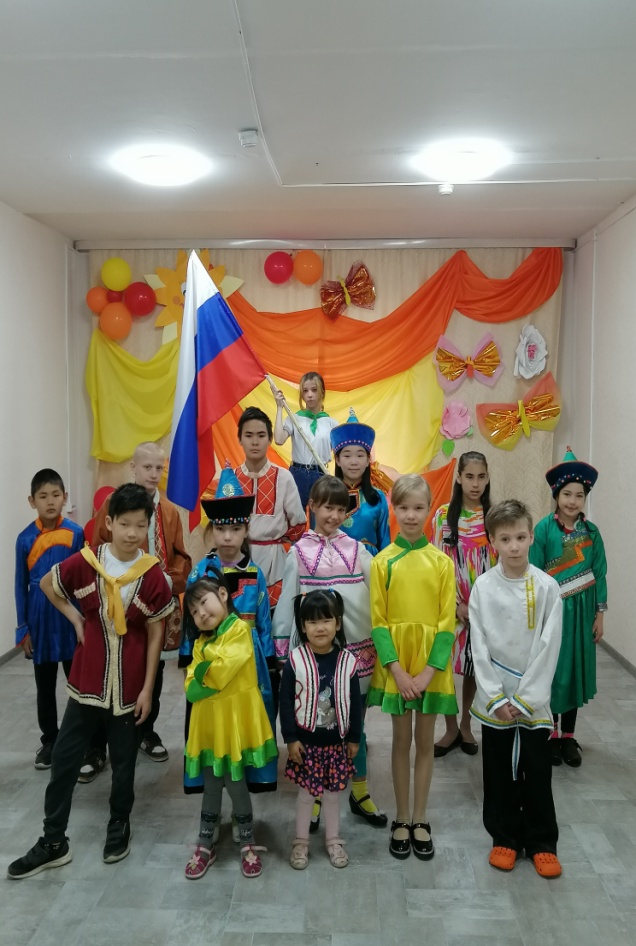 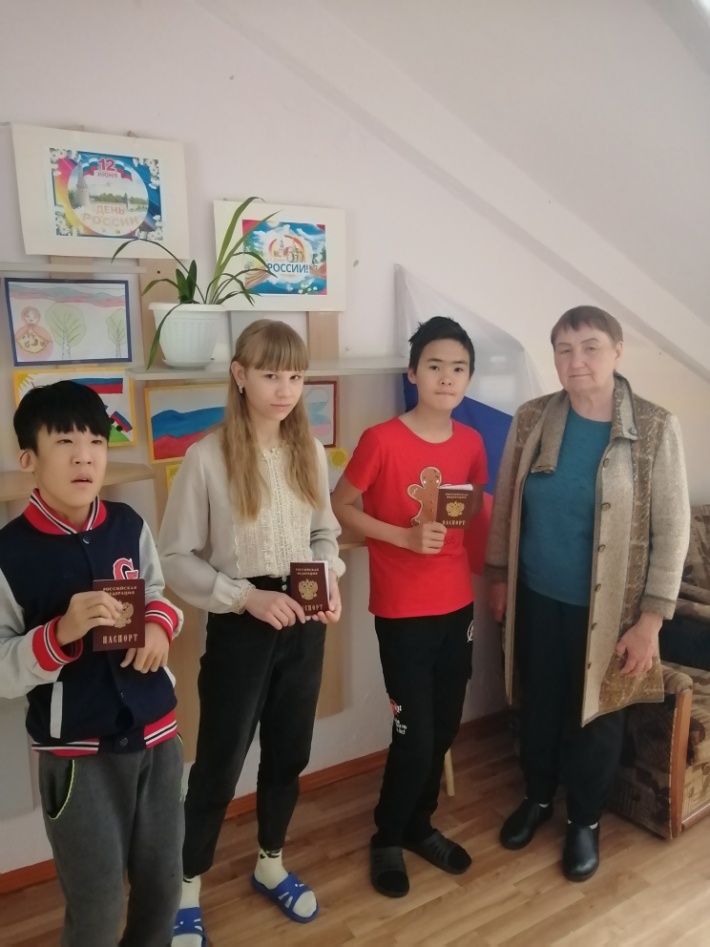 